 Sint-Michiel kleu(te)rt je toekomst met  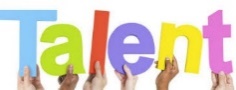                                                                                                                          Beste ouder(s),Spannende tijden breken aan, jullie peuter/kleuter mag binnenkort (weer) naar school.Een nieuw begin met hier en daar wat nieuwe gezichten, maar zeker ook een vertrouwde omgeving, waar ze veilig kunnen groeien en bloeien met al hun vriendjes van vorig jaar.Normaal gezien zouden jullie allen onze school mogen bezoeken, maar Corona steekt daar een stokje voor.Daarom voorzien we een kijkmoment op afspraak ALLEEN voor al onze instappertjes en de nieuwe inschrijvingen omdat zij de school nog nooit van dichtbij gezien hebben. De klastitularissen contacteren de betrokken ouders zelf voor een afspraak.De info-avonden gaan wel door maar zullen opgesplitst worden in twee momenten.Elke klastitularis zal dit per mail met jullie regelen. Kijk ook op de klasblogs van jullie kind, daar kan je de nodige info vinden.Voor de kleuters van het centrum valt de ochtendspeeltijd weg. Alle info over de nieuwe regeling kan je op de klasblogs van de leerkrachten vinden.Mochten jullie alsnog een afspraak willen maken (met juf Diane onze zorgcoördinator, directie, Hilde of de klasleerkracht zelf) dan hou je best rekening met;• om op het afgesproken tijdstip langs te komen.• de duur van max. 15 minuten te respecteren. • voor de ouders om een mondmasker te dragen. • iedereen om zijn/haar handen te ontsmetten bij binnenkomst. We kijken ernaar uit om al de kinderen van harte te verwelkomen op dinsdag 1 september en hopen zo dat jullie met een gerust hart aan het nieuwe schooljaar kunnen beginnen. Alvast bedankt voor jullie vertrouwen.Het kleuterteam van Sint-Michiel wenst iedereen een fantastisch schooljaar 2020-2021 !                   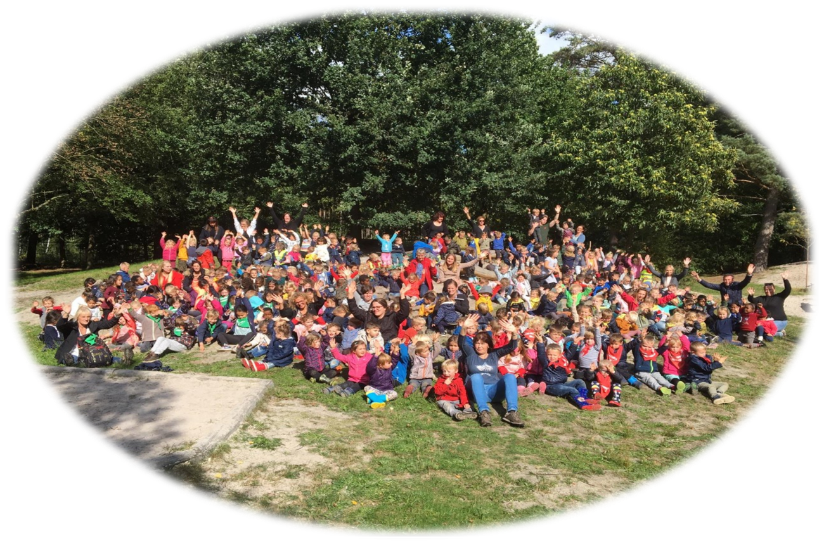 